LIČKO – SENJSKA ŽUPANIJA KABINET ŽUPANA 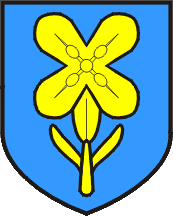 NEWSLLETER br. 21 OTVORENI NATJEČAJI I JAVNI POZIVI Napomena za čitanje tablice: U prvom stupcu je naziv natječaja, u drugom fond,  ustanova ili organizacija  koja je objavila natječaj, a u trećem rok za podnošenje prijave na natječaj. U stupcu „Korisnici“ navedene su kategorije pravnih ili fizičkih osoba koje se mogu javiti na natječaj. Pod kolonom „Prihvatljive aktivnosti projekta“ opisane su ukratko aktivnosti koje će se financirati putem natječaja kao i visina raspoloživih financijskih sredstava. Za više informacija o uvjetima natječaja ili javnog poziva kliknite na njegov link – svi linkovi vode na internetske stranice s opširnijim opisom natječaja i njegovih uvjeta. Prijavu za primanje Newslletera, kao i sve ostale upite možete poslati na e-adresu info@licko-senjska.hr ili nam se obratite na telefon 053/588-255. RED.BR. NATJEČAJDONATOR/DONACIJAROKPODNOŠENJAKORISNICIPRIHVATLJIVEAKTIVNOSTI PROJEKTACILJNI RESOR1.Uključivanje marginaliziranih skupina na tržište radaEuropski socijalni fondNajavaJedinice lokalne i područne (regionalne) samouprave, mala i srednja poduzeća, velika poduzeća, udruge, zadruge, razvojne agencijePrihvatljive aktivnosti: - razvoj i provedba programa obrazovanja odraslih - razvoj i provedba ciljanih programa za osnaživanje marginaliziranih skupina, poboljšanje socijalnih vještina i unapređenje zapošljivosti - aktivnosti koje pridonose većoj zapošljivosti, socijalnoj uključenosti te integraciji marginaliziranih skupina na tržište rada. Ukupna raspoloživa sredstva iznose 32.512.500,00 kuna. Najniži iznos potpore po projektu je 500.000,00 HRK, a najviši 1.500.000,00 kuna.ZAPOŠLJAVANJE2.Podrška razvoju partnerstava organizacija civilnog društva i visokoobrazovnih ustanova za provedbu programa društveno korisnog učenjaUred za udruge Vlade Republike HrvatskeNajavaUdrugePozivom se ističe važnost suradnje visokoobrazovnih ustanova i organizacija civilnoga društva u obrazovanju društveno odgovornih i aktivnih građana, čime se doprinosi ukupnom razvoju i poboljšanju zajednice. Društveno korisno učenje prepoznaje se kao učinkovit način povezivanja studenata i visokoškolskih nastavnika s organizacijama civilnoga društva i širom društvenom zajednicom te kao važan poticaj u pronalaženju prvog posla po završetku školovanja. Ovim Pozivom se želi potaknuti razvoj održivih partnerstava visokoobrazovnih ustanova i organizacija civilnoga društva u razvoju i provedbi programa društveno korisnog učenja. Time se odgovara na potrebu jačanja sposobnosti organizacija civilnoga društva za bolje upravljanje i doprinos društveno-gospodarskom rastu, osnažuju se stručni, analitički i zagovarački kapaciteti organizacija civilnoga društva, ali se ujedno, angažmanom studenata i zaposlenika u sustavu visokog obrazovanja, pridonosi i podizanju kvalitete pružanja postojećih.UDRUGE3.Natječaj za dodjelu potpore u okviru mjere II.1. InovacijeMinistarstvo poljoprivredeNajavaFizičke osobe, gospodarski subjekti, mali i srednji poduzetnici, mikro poduzetnici, obrtnici, sveučilište, veliki poduzetnici, visoka učilišta, znanstvene institucije, znanstveni institutiU „Narodnim novinama", broj 96/2016 objavljen je Pravilnik o uvjetima, kriterijima i načinu dodjele potpore u okviru mjere II.1. "Inovacije" temeljem kojeg će biti objavljen Natječaj za dodjelu potpore u okviru mjere II.1. „Inovacije". Mjera II.1. „Inovacije" se odnosi na potporu za inovacije u akvakulturi (marikultura i slatkovodna akvakultura). Prihvatljivi su troškovi nastali u okviru aktivnosti koje se provode s ciljem: a) razvoja tehničkih, znanstvenih ili organizacijskih znanja u akvakulturnim uzgajalištima koja smanjuju učinak na okoliš i ovisnost o ribljem brašnu i ulju, potiču održivo korištenje resursa u akvakulturi, jačaju dobrobit životinja i olakšavaju nove održive metode proizvodnje; b) razvoja i/ili uvođenja na tržište novih akvakulturnih vrsta dobrog tržišnog potencijala; c) razvoja i/ili uvođenja novih ili znatno poboljšanih proizvoda, novih ili poboljšanih postupaka ili novih ili poboljšanih upravljačkih i organizacijskih sustava; d) ispitivanja tehničke i/ili ekonomske izvedivosti inovativnih proizvoda ili postupaka. Prihvatljivi troškovi su troškovi nastali od 1. siječnja 2016. godine, izuzev troškova koji se kasnijom kontrolom na terenu ne mogu potvrditi.AKVAKULTURA4.Natječaj za Mjeru 04 - Ulaganja u fizičku imovinu, Podmjeru 4.4. Potpora neproizvodnim ulaganjima vezanim uz postizanje agro-okolišnih i klimatskih ciljeva, tip operacije 4.4.1. Neproizvodna ulaganja vezana uz očuvanje okolišMinistarstvo poljoprivrede / Agencija za plaćanja u poljoprivredi, ribarstvu i ruralnom razvojuNajavaPoljoprivredna gospodarstva upisana u Upisnik poljoprivrednih gospodarstva, javne ustanove i tijela, uključujući javne ustanove za upravljanje zaštićenim područjima, jedinice lokalne samouprave i civilne udruge koje se bave zaštitom i promicanjem kulturnih vrijednosti i zaštite okolišaPrihvatljivi troškovi Natječaja: ulaganje u izgradnju terasa, u podizanje suhozida i živica,uklanjanje invazivnih stranih vrsta s poljoprivrednog zemljišta, nabava električnog pastira s pripadajućom opremom i/ili autohtonog pastirskog psa (tornjaka), izgradnja novih i obnova postojećih nastambi za stoku na području prirodne rasprostranjenosti velikih zvijeri, obnova staništa važnih za očuvanje bioraznolikosti na poljoprivrednom zemljištu, ulaganje u obnovu zapuštenih lokvi za napajanje stoke te kupnja zemljišta za realizaciju projekta do 10% vrijednosti ukupno prihvatljivih troškova projekta.POLJOPRIVREDA5.Energetska obnova obiteljskih kućaFond za zaštitu okoliša i energetsku učinkovitostNajava (planirana objava Natječaja u ožujku 2017. godine)Fizičke osobe (Vlasnici/ Suvlasnici obiteljskih kuća)Sufinancirat će se provedba mjera energetske obnove, koje će rezultirati smanjenjem potrošnje energije za grijanje/hlađenje obnovljenih zgrada, i korištenje obnovljivih izvora energije, kroz integrirani pristup. Prihvatljive aktivnosti: Aktivnosti energetske obnove obiteljske kuće:- izrada energetskog pregleda i energetskog certifikata prije i nakon obnove, - provedba mjera energetske učinkovitosti i korištenje obnovljivih izvora energije,- stručni nadzor građenja- upravljanje projektom i administracija. Aktivnosti horizontalnih mjera:- podrška korisnicima,- vidljivost projekata i promidžba,- izrada revizorskog izvješćaENERGETSKA UČINKOVITOST6.Program međuregionalne suradnje INTERREG EUROPEEUNajava (01.03.- 30.06.2017.)Sljedeće organizacije sa sjedištem u 28 zemalja članica EU, te Norveškoj i Švicarskoj: Nacionalna, regionalna i lokalna tijela vlasti; Javne institucije (agencije za regionalni razvoj, poduzetničke potporne organizacije, sveučilišta itd.); Privatna neprofitna tijelaOpći cilj Poziva je poboljšati implementaciju politika i programa za regionalni razvoj, promicanjem razmjene znanja i politika učenja putem sudionika na regionalnoj razini. Specifični ciljevi: 1. Olakšati trenutnu EU politiku učenja i kapitalizaciju praksa među sudionicima regionalnog značaja s ciljem jačanja regionalne politike i implementacije programa za Ulaganje i Rast i Poslove i, gdje je god relevantno, Europske teritorijalne suradnje. 2. Podržati razmjenu znanja i dijeljenje prakse među sudionicima regionalnog značaja s ciljem integriranja i uvođenja lekcija naučenih kroz suradnju unutar glavnih instrumenata regionalne politike. Prioritetne osi Poziva su: Jačanje istraživačkih djelatnosti, tehnološkog razvoja i inovacija; Povećanje konkurentnosti MSP; Potpora razvoju gospodarstva s nižim udjelom ugljika; Zaštita okoliša i promicanje obnovljivih izvora. Prihvatljive projektne aktivnosti su sufinancirane 75% ili 85%, ovisno o pravnom statusu projektnog partnera.GOSPODARSTVO, ENERGETSKA UČINKOVITOST7.Mikro investicijski zajmoviHAMAG-BICRO/ Europski fond za regionalni razvojDo iskorištenja sredstava, a najkasnije do 31.12.2020. godineSubjekti malog gospodarstva uključujući i fizičke osobe koje u trenutku podnošenja zahtjeva za zajam nemaju registrirani vlastiti gospodarski subjekt već planiraju isti osnovati.Najniži iznos mikro investicijskog zajma je u kunskoj protuvrijednosti 1.000,00 EUR po srednjem tečaju HNB-a na dan podnošenja zahtjeva. Najviši iznos mikro investicijskog zajma je u kunskoj protuvrijednosti 25.000,00 EUR po srednjem tečaju HNB-a na dan podnošenja zahtjeva. Rok otplate je od 1 godine do 5 godina uključujući poček. Poček do 12 mjeseci ukoliko je otplata minimalno 2 godine. Cilj Programa je financiranje mikro i malih subjekata malog gospodarstva u svrhu: - osnivanja obrta i trgovačkih društava; - modernizacije i proširenja već postojećeg poslovanja; - samozapošljavanja; - zadržavanja postojećih i povećanja broja novih radnih mjesta. Raspon kamatnih stopa 0,5% - 1,5% utvrđuje se prema mjestu ulaganja. Kamatne stope definirane su mjestom ulaganja odnosno jedinicom područne (regionalne) samouprave sukladno članku 34. Zakona o regionalnom razvoju (NN 147/14 od 01.01.2015.).GOSPODARSTVO8.Mikro zajmovi za obrtna sredstvaHAMAG-BICRO/ Europski fond za regionalni razvojDo iskorištenja sredstava, a najkasnije do 31.12.2020. godineSubjekti malog gospodarstva uključujući novoosnovane subjekte malog gospodarstvaCilj Programa je financiranje mikro i malih subjekata malog gospodarstva u svrhu: - financiranja trajnih obrtnih sredstava s ciljem omogućavanja bržeg rasta poslovanja i povećanja tržišnog udjela poduzetnika; - modernizacije i proširenja već postojećeg poslovanja; - financiranja tekućih obveza koje nastaju u redovnim poslovnim aktivnostima; - zadržavanja postojećih i povećanja broja novih radnih mjesta; - financiranja obrtnih sredstva za nesmetano obavljanje proizvodnje; - postizanja, održavanja i poboljšanja likvidnosti poduzetnika; - povećanja konkurentnosti; - podmirenja obveza prema dobavljačima; - pripreme izvoza; - poboljšanja kvalitete usluge u turističkoj sezoni. Najniži iznos mikro zajma za obrtna sredstva je u kunskoj protuvrijednosti 1.000,00 EUR po srednjem tečaju HNB-a na dan podnošenja zahtjeva. Najviši iznos mikro zajma za obrtna sredstva je u kunskoj protuvrijednosti 25.000,00 EUR po srednjem tečaju HNB-a na dan podnošenja zahtjeva. Rok otplate je od 1 godine do 3 godina uključujući poček. Poček do 6 mjeseci ukoliko je otplata minimalno 2 godine. Raspon kamatnih stopa 1,5% - 3,5% utvrđuje se prema mjestu ulaganja. Kamatne stope definirane su mjestom ulaganja odnosno jedinicom područne (regionalne) samouprave sukladno članku 34. Zakona o regionalnom razvoju (NN 147/14 od 01.01.2015.).GOSPODARSTVO9.Mali zajmoviHAMAG-BICRO/ Europski fond za regionalni razvojDo iskorištenja sredstava, a najkasnije do 31.12.2020. godineSubjekti malog gospodarstva uključujući i fizičke osobe koje u trenutku podnošenja zahtjeva za zajam nemaju registrirani vlastiti gospodarski subjekt već planiraju isti osnovatiCilj Programa je financiranje mikro, malih i srednjih subjekata malog gospodarstva u svrhu: - osnivanja obrta i trgovačkih društava; - modernizacije i proširenja već postojećeg poslovanja; - samozapošljavanja; - zadržavanja postojećih i povećanja broja novih radnih mjesta. Najniži iznos malog investicijskog zajma je u kunskoj protuvrijednosti 25.000,01 EUR po srednjem tečaju HNB-a na dan podnošenja zahtjeva. Najviši iznos malog investicijskog zajma je u kunskoj protuvrijednosti 50.000,00 EUR po srednjem tečaju HNB-a na dan podnošenja zahtjeva. Rok otplate je od 1 godine do 10 godina uključujući poček od 12 mjeseci ukoliko je otplata minimalno 2 godine. Raspon kamatnih stopa 0,5% - 1,5% utvrđuje se prema mjestu ulaganja.GOSPODARSTVO10.Drugi poziv na dostavu projektnih prijedloga INTERREG MEDITERRANEAN 2014. - 2020.EUNajava 30.01.2017.- 31.03.2017.Hrvatska, Italija, Cipar, Francuska, Grčka, Malta, Portugal, Slovenija, Španjolska, Ujedinjeno Kraljevstvo,Albanija, Bosna i Hercegovina, Crna GoraProgram transnacionalne suradnje INTERREG MEDITERRANEAN 2014. – 2020. promiče suradnju i razmjenu iskustava među partnerima. U programu sudjeluje trinaest država mediteranskog područja. Do 2020. godine državama sudionicama će na raspolaganju biti 265 milijuna eura za transnacionalnu suradnju s ciljem jačanja kapaciteta za pametan i održiv rast, poticanja ekonomije s niskom razinom ugljika, razvoja energetske učinkovitosti, zaštite i promicanja prirodnih i kulturnih resursa Mediteranskog područja te razvoja multilateralnih institucionalnih okvira kako bi se zajedničkim rješenjima odgovorilo na izazove.ENERGETSKA UČINKOVITOST, PAMETAN I ODRŢIV RAST11.Podrška razvoju partnerstava organizacija civilnog društva i visokoobrazovnih ustanova za provedbu programa društveno korisnog učenjaUred za udruge Vlade Republike Hrvatske20.03.2017.Organizacije civilnoga društva: udruge, zaklade, socijalne zadruge, ustanove, pravne osobe vjerskih zajednica registrirane kao neprofitne organizacijeSpecifični ciljevi Poziva su: 1. Osnažiti stručne, analitičke i zagovaračke kapacitete organizacija civilnog društva kroz suradnju s visokoobrazovnim ustanovama; 2. Uspostaviti održive programe društveno korisnog učenja na visokoobrazovnim ustanovama kao dio sustavnog pristupa jačanju društvene odgovornosti nastavnika i studenata. Pozivom se ističe važnost suradnje visokoobrazovnih ustanova i organizacija civilnoga društva u obrazovanju društveno odgovornih i aktivnih građana, čime se doprinosi ukupnom razvoju i poboljšanju zajednice. Društveno korisno učenje prepoznaje se kao učinkovit način povezivanja studenata i visokoškolskih nastavnika s organizacijama civilnoga društva i širom društvenom zajednicom te kao važan poticaj u pronalaženju prvog posla po završetku školovanja. Ovim Pozivom se želi potaknuti razvoj održivih partnerstava visokoobrazovnih ustanova i organizacija civilnoga društva u razvoju i provedbi programa društveno korisnog učenja. Time se odgovara na potrebu jačanja sposobnosti organizacija civilnoga društva za bolje upravljanje i doprinos društveno-gospodarskom rastu, osnažuju se stručni, analitički i zagovarački kapaciteti organizacija civilnoga društva.OBRAZOVANJE12.Javni poziv za podnošenje prijava za dodjelu sredstava za aktivnosti promocije malog gospodarstva NOVO!Hrvatska agencija za malo gospodarstvo, inovacije i investicije (HAMAGBICRO)23.03.2017.Trgovačka društva, obrti, jedinice lokalne i područne (regionalne) samouprave, turističke zajednice gradova i županija, obrazovne i znanstveno-istraživačke ustanove i udrugeHAMAG-BICRO sukladno Odluci dodjeljuje sredstva isključivo za aktivnosti prijavitelja kojima se promovira malo gospodarstvo u sljedećem obliku: - Događanja (konferencija, sajam, gospodarski susret, radionica, edukacija/seminar, umrežavanje i slično); - Projekti i/ili programi (znanstvena publikacija/knjiga, poduzetnički projekt, medijski prilog/reportaža/uradak, analiza/istraživanje, edukativni projekt, studentski projekt i slično); - Ostale aktivnosti promocije malog gospodarstva.  Prihvatljivi troškovi su troškovi koje je imao korisnik i to: troškovi organizacije aktivnosti (najam, zakup prostora i opreme, trošak logistike, trošak cateringa, trošak predavača, usluge prevoditelja, izrada promotivnih materijala i slično), troškovi realizacije projekta/programa (trošak naklade, tiska, prijeloma i dizajna), ostali troškovi koji su izravno povezani s provedbom aktivnosti promocije malog gospodarstva.GOSPODARSTVO13.Javni poziv za Izbor nacionalnog pobjednika za europsku destinaciju izvrsnosti (eden) za 2016./2017. godinu na temu „kulturni turizam“ NOVO!Hrvatska turistička zajednica23.03.2017.Kandidaturu podnosi Turistička zajednica županije koja može kandidirati samo jednu netradicionalnu turističku destinaciju koja ispunjava opće i posebne kriterije propisane ovim Javnim pozivomCilj navedenog izbora je nagrađivanje i promicanje netradicionalnih turističkih destinacija koje su razvile svoju turističku ponudu te ju temelje na materijalnoj kulturnoj baštini čime pridonose cjelokupnom i održivom razvoju destinacije i porastu posjećenosti tijekom cijele godine, a posebice u razdoblju izvan glavne sezone. Pobjednička destinacija na nacionalnoj razini dobiva naziv Europska destinacija izvrsnosti i bit će promovirana putem službene web stranice Europske komisije www.edenineurope.eu te putem web stranica Hrvatske turističke zajednice www.croatia.hr i http://feeds.croatia.hr/en/. Svih pet destinacija (pobjednik i četiri destinacije finalista) bit će predstavljene kao primjeri dobre prakse na europskoj razini te biti pozvane da se pridruže europskoj mreži destinacija koje promoviraju održive oblike turizma.TURIZAM14.Natječaj za dodjelu institucionalnih podrški udrugamaNacionalna zaklada23.03.2017.Udruge koje nisu bile korisnice institucionalne podrške Nacionalne zaklade u prethodnim razdobljimaCilj: podići razinu održivosti udruga koje doprinose demokratizaciji i razvoju civilnoga društva u Republici Hrvatskoj putem trogodišnje financijske i stručne podrške stabilizaciji i daljnjem organizacijskom i programskom razvoju udruge. Institucionalne podrške su specifičan oblik ulaganja Nacionalne zaklade u stabilizaciju i razvoj isključivo udruga registriranih u RH, a dodjeljuju se ovim natječajem udrugama koje svojim djelovanjem doprinose demokratizaciji i razvoju civilnoga društva u Republici Hrvatskoj u 3 kategorije kroz zasebne podnatječaje koji obuhvaćaju navedene kategorije: - podnatječaj: institucionalna podrška do 200.000,00 HRK – do 10 podrški - podnatječaj: institucionalna podrška do 100.000,00 HRK – do 10 podrški - podnatječaj: institucionalna podrška do 50.000,00 HRK – do 5 podrški Institucionalna podrška ostvaruje se na rok od 3 godine.CIVILNO DRUŠTVO15.Natječaj za provedbu podmjere 9.1. "Uspostava grupa i organizacija proizvođača u poljoprivrednom i šumarskom sektoru", provedba tipa operacije 9.1.1. “Uspostava proizvođačkih grupa i organizacija“Ministarstvo poljoprivrede / Agencija za plaćanja u poljoprivredi, ribarstvu i ruralnom razvoju24.03.2017.Proizvođačke grupe ili organizacije iz sektora poljoprivrede, u rangu malih i srednjih poduzeća, priznate od strane ministarstva nadležnog za poljoprivreduPrihvatljivi troškovi: Troškovi rada koji su u skladu s Poslovnim planom proizvođačke grupe ili organizacije. Prihvatljive aktivnosti u poslovnom planu su: 1. poznavanje i prikupljanje podataka o proizvodnji članova proizvođačke organizacije 2. sakupljanje, sortiranje, skladištenje i pakiranje proizvodnje članova proizvođačke organizacije 3. komercijalno i računovodstveno upravljanje i/ili 4. centralizirano knjigovodstvo i sustav fakturiranja. (2) U sklopu navedenih aktivnosti iz stavka 1. ovoga članka prihvatljivi troškovi su: 1. administrativni troškovi 2. troškovi najma, režija i uređenja uredskog prostora 3. troškovi (koncentriranja proizvoda) udruženog stavljanja na tržište proizvoda vlastitih članova 4. troškovi pripreme proizvoda za prodaju, objedinjavanje ponude, prodaje i opskrbu kupaca na veliko 5. kupnja informatičke opreme i tehnologije 6. trošak bruto plaća zaposlenih djelatnika i/ili 7. troškovi zajedničkog nastupa na tržištu proizvođačke organizacije. Potpora - najviše 10 % vrijednosti godišnje utržene proizvodnje, ne više od 100.000 EUR godišnje, bez obzira na stvarni obračun moguće potporePOLJOPRIVREDA16.Natječaj za provedbu podmjere 6.3. “Potpora razvoju malih poljoprivrednih gospodarstava”Agencija za plaćanja u poljoprivredi, ribarstvu i ruralnom razvoju27.03.2017Mala poljoprivredna gospodarstvaPrihvatljivi korisnici su mala poljoprivredna gospodarstva upisana u Upisnik poljoprivrednih gospodarstava, ekonomske veličine iskazane u ukupnom standardnom ekonomskom rezultatu poljoprivrednog gospodarstva od 2.000,00 EUR do 7.999,00 EUR. Zahtjev za potporu podnosi se u elektronskom obliku putem AGRONET aplikacije, a po završetku elektronskog popunjavanja Zahtjeva za potporu u AGRONET-u, korisnik je dužan ispisati, ovjeriti/pečatiti i potpisati te dostaviti vjerenu Potvrdu o podnošenju Zahtjeva za potporu preporučenom poštom s povratnicom ili osobno na adrese podružnica Agencije za plaćanja, ovisno o lokaciji ulaganja. Sredstva javne potpore iznose ukupno 151.261.593 HRK. Sredstva potpore osiguravaju se iz proračuna Europske unije i državnog proračuna Republike Hrvatske, od čega Europska unija sudjeluje sa 85%, a Republika Hrvatska s 15% udjela.POLJOPRIVREDA17.Unaprjeđenje pismenosti – temelj cjeloživotnog učenjaMinistarstvo znanosti, obrazovanja i sporta27.03.2017.ŠkolePoziv na dostavu projektnih prijedloga Unaprjeđenje pismenosti – temelj cjeloživotnog učenja usmjeren je na razvoj ključnih kompetencija za cjeloživotno učenje kroz podizanje razine informacijske pismenosti učenika osnovnih i srednjih škola. Provedbom različitih aktivnosti koje će uključivati razvoj i provedbu novih kurikuluma s područja informacijske pismenosti, izvođenje projekata i projektne nastave, opremanje školskih knjižnica, stručno usavršavanje odgojno - obrazovnih djelatnika uz intenzivan rad s učenicima unaprijediti će se razvojni potencijali škola. Specifično, škole će projektnim aktivnostima podići razinu kompetencija svojih djelatnika za inovativne pristupe poučavanju te razviti i uvesti nove kurikulume koji će dovesti do razvijanja ključnih kompetencija za cjeloživotno učenje. Ukupni iznos Poziva - 26.775.000,00 HRKMinimalni iznos po projektu – 500.000,00 HRK Maksimalni iznos po projektu – 1.500.000,00 HRKOBRAZOVANJE18.Umjetnost i kultura za mladeMinistarstvo kulture31.03.2017.Jedinice lokalne samouprave, jedinice regionalne (područne) samouprave, kulturne ustanove i organizacije, organizacije civilnog društvaPoziv na dostavu projektnih prijedloga „Umjetnost i kultura za mlade“ usmjeren je na prevladavanje ograničenja pristupa mladih osoba kulturnim i umjetničkim sadržajima i aktivnostima (geografska izoliranost, nepovoljne financijske prilike, invaliditet i dr.) te poticanje mladih da aktivno sudjeluju u kulturnom životu zajednice. Za financiranje su prihvatljive aktivnosti pripreme i provedbe umjetničkih radionica za mlade u srednjim školama, posebno u manje razvijenim područjima RH, aktivnosti pripreme i provedbe umjetničkih radionica za mlade u nepovoljnom položaju te priprema i realizacija kulturno-umjetničkih programa ustanova u kulturi, umjetničkih organizacija i udruga u području kulture i umjetnosti.KULTURA19.Radost životaUNIQA osiguranje31.03.2017./ 01.09.2017.Registrirane nevladine udruge i sportski klubovi kulturne, medijske i obrazovne ustanove, savezi i društvaUNIQA osiguranje pokrenulo je internetsku stranicu za društveno odgovorno poslovanje – Radost života – radostzivota.uniqa.hr, na kojoj registrirane nevladine udruge i sportski klubovi, kulturne, medijske i obrazovne ustanove, te savezi i društva mogu prijaviti svoje projekte. U obzir će se uzimati samo potpune prijave koje zadovoljavaju kriterije. Ispunjavanjem obrasca prijave prijavitelj daje suglasnost za objavu podataka na internetskoj stranici „Radost života“. UNIQA osiguranje će odabrati najzanimljivije projekte i dodijeliti im dio ili sva potrebna sredstva za njihovu provedbu. UNIQA zadržava pravo odabira samo onih projekata za koje procijeni da svojom kvalitetom, stupnjem korisnosti i utjecaja na zajednicu u potpunosti zadovoljavaju kriterije „Radosti života“. Prilikom odabira projekata ili inicijativa posebno će se cijeniti inovativnost i originalnost. Projekti trebaju biti kvalitetno opisani i predstavljeni te realno provedivi, a prioritet u odabiru imat će projekti koji mogu poboljšati uvjete života djece i mladih. Projekti se mogu prijaviti u tri kategorije: 1. humanitarno djelovanje, 2. kultura, znanost, obrazovanje i sport te 3. zaštita okoliša i održivost.UDRUGE, SPORTSKI KLUBOVI, MEDIJSKE I OBRAZOVNE USTANOVE, SAVEZI, DRUŠTVA20.Otvoren novi poziv Programa URBACT III - Poziv za dobre prakseURBACT EU31.03.2017.Sudionici URBACT programaProces uspostavljanja mreža odvija se u dva koraka:  prvi korak čini Poziv za dobre prakse (05.12.2016.-31.03.2017.) Cilj ovog poziva je pronalaženje projektnih partnera koji su uspješno provodili prakse koje se bave kompleksnim izazovima u urbanom okruženju uz primjenu integriranog i participativnog pristupa u rješavanju problema. Odabranim gradovima biti će dodijeljena titula URBACT Good Practice City. drugi korak čini Poziv za uspostavljanje Mreža za prijenos dobrih praksi (od 09.2017.) Cilj poziva je uspostaviti partnerstvo oko odabrane dobre prakse koju će projektnim partnerima prenositi URBACT grad dobre prakse. Odabrani gradovi iz Poziva za dobre prakse će u rujnu 2017. godine imati priliku predstaviti se svim zainteresiranim projektnim partnerima i ostalim dionicima tijekom Festivala koji će Program u tu svrhu organizirati.URBACT GRADOVI21.Natječaj za provedbu podmjere 19.4. „Tekući troškovi i animacija“ – provedba tipa operacije 19.4.1. „Tekući troškovi i animacija“Ministarstvo poljoprivrede i Agencija za plaćanja u poljoprivredi, ribarstvu i ruralnom razvoju31.03.2017.Lokalne akcijske grupe (LAG) koje su odabrane unutar tipa operacije 19.2.1. od strane Agencije za plaćanja u poljoprivredi, ribarstvu i ruralnom razvoju.Prihvatljive aktivnosti unutar tipa operacije 19.4.1. su: tekući troškovi i animacija. Intenzitet javne potpore iznosi 100% od ukupnih prihvatljivih troškova. Za prihvatljive aktivnosti unutar podmjere 19.4, tip operacije 19.4.1 korisnik može podnijeti Zahtjev za isplatu predujma jednokratno te Zahtjeve za isplatu u ratama. Korisnik je obvezan podnijeti Zahtjev za isplatu za svako obračunsko razdoblje (tromjesečje) u mjesecu nakon završetka tromjesečja na koje se odnosi predmetni Zahtjev za isplatu. Zahtjevi za isplatu/Zahtjevi za isplatu predujma se mogu popunjavati i podnositi putem AGRONET-a počevši od 01. ožujka 2017. godine.POLJOPRIVREDA22.Javni poziv za kandidiranje projekata za dodjelu bespovratnih sredstava temeljem Programa konkurentnost turističkog gospodarstva NOVO!Ministarstvo turizma10.04.2017.Subjekti malog gospodarstva (trgovačka društva izvan javnog sektora, obrti i zadruge), seljačka domaćinstva (OPG koje pruža ugostiteljske i/ili turističke usluge), fizičke osobe – privatni iznajmljivačiPredmet javnog poziva je dodjela bespovratnih novčanih sredstava Ministarstva turizma za razvoj malog i srednjeg poduzetništva, unapređenje ponude malih obiteljskih hotela, unapređenje obiteljskog smještaja, održivi razvoj, razvoj posebnih oblika turizma, te podizanje konkurentnosti hrvatskog turizma kroz: Mjera A - povećanje standarda, kvalitete i dodatne ponude, diversifikacija poslovanja i održivi razvoj, korištenje novih tehnologija, poboljšanje socijalne uključenosti, sljedećih vrsta ugostiteljskih objekata: Hotela, Kampova, ostalih ugostiteljskih objekata za smještaj, OPG-a za seoski turizam i objekata u domaćinstvu Mjera B - razvoj posebnih oblika turizma Mjera C – dostupnost i sigurnost Mjera D – prepoznatljivost. Intenzitet potpore može dosegnuti do najviše 60 % ukupno opravdanih/prihvatljivih troškova Projekta, s izuzetkom potpore za Mjeru C, kod koje intenzitet potpore može biti do 100 % prihvatljivih troškova.TURIZAM23.RegioStars nagrade za 2017.EU10.04.2017.Voditelji projekata (privatni ili javni) čiji su projekti odobreni kroz Europski fond za regionalni razvoj, Kohezijski fond, Europski socijalni fond, IPA-uRegioStars nagrade su godišnje natjecanje koje raspisuje Glavna uprava za regionalnu i urbanu politiku Europske komisije s ciljem pronalaska najinspirativnijih i najinovativnijih europskih projekta sufinanciranih putem kohezijske politike EU-a. Finalisti, odabrani od strane neovisnog žirija, bit će pozvani na svečanost dodjele RegioStars nagrada, koja će se održati u utorak, 10. listopada 2017. tijekom Europskog tjedna regija i gradova 2017. Kategorije nagrada su: - Pametna specijalizacija u inovaciji malih i srednjih poduzetnika; Energetska unija: klimatska akcija; Osnaživanje žena i aktivna uključenost; Edukacije i osposobljavanja; CityStars: Gradovi u digitalnoj tranziciji.PAMETNA SPECIJALIZACIJA, ENERGETIKA24.Poziv na dostavu projektnih prijedloga „Promicanje održivog razvoja prirodne baštine“ IZMJENA ROKA ZA PRIJAVU!Ministarstvo regionalnog razvoja i fondova EU13.04.2017.Javne ustanove za upravljanje zaštićenim područjima čiji su osnivači jedinica područne (regionalne) i/ili lokalne samouprave, i Hrvatska akademija znanosti i umjetnostiSvrha ovog poziva je održivo korištenje prirodne baštine s ciljem doprinosa održivom društvenogospodarskom razvoju na lokalnoj i/ili regionalnoj razini. Prihvatljive aktivnosti:  priprema projektno tehničke – dokumentacije i studija  provedba projekta: posjetiteljska infrastruktura i sadržaji; pristupačnost i komunalni sadržaji; edukacija i interpretacija; promocija i vidljivost  upravljanje projektom Najniža dopuštena ukupna vrijednost bespovratnih sredstava za financiranje pojedinačnog projektnog prijedloga u sklopu ovog Poziva je 2.000.000 kuna, a najviša 20.000.000 kuna.ZAŠTITA OKOLIŠA	      25.Poboljšanje pristupa ranjivih skupina tržištu rada u sektoru turizma i ugostiteljstvaMinistarstvo turizma / Europski socijalni fond03.05.2017.Ustanove za obrazovanje odraslih, udruge u sektoru turizma i ugostiteljstvaU okviru ovog poziva na dostavu projektnih prijedloga izravno će se odgovoriti na društvene potrebe ranjivih skupina razvoj posebno prilagođenih programa osposobljavanja i/ili usavršavanja ranjivih skupina za veću zapošljivost u sektoru turizma i ugostiteljstva. Poziv na dostavu projektnih prijedloga potiče suradnju obrazovnih ustanova, kao subjekata čija je primarna uloga razvijanje i provedba programa, udruga kao subjekata koji će dati smjernice razvijanja programa, osobito vezano uz specifičnosti ciljnih skupina, te poslodavca kao subjekata koji će omogućiti učenje na radnom mjestu s ciljem najbržeg i najkvalitetnijeg stjecanja potrebnih vještina za rad u turizmu i ugostiteljstvu. Osim nezaposlenih osoba koje pripadaju ranjivim skupinama obuhvaćenim Pozivom, već postojeći stručnjaci u turizmu i ugostiteljstvu, a koji djeluju kao predavači u obrazovnim ustanovama ili mentori praktične nastave, dobit će mogućnost unaprjeđenja svojih stručnih i pedagoških znanja i vještina.TURIZAM      26.Podrška obrazovanju odraslih polaznika uključivanjem u prioritetne programe obrazovanja, usmjerene unapređenju vještina i kompetencija polaznika u svrhu povećanja zapošljivostiMinistarstvo znanosti i obrazovanja12.05.2017.Ustanove za obrazovanje odraslihOvaj Poziv usmjeren je na identificirani problem niske zastupljenosti odraslih osoba u programima obrazovanja odraslih, koja vodi pomanjkanju kvalifikacija potrebnih na tržištu rada. U okviru prioritetnih sektorskih područja Operativnog programa Učinkoviti ljudski potencijali (turizam i ugostiteljstvo, poljoprivreda, strojarstvo, elektrotehnika, informacijska tehnologija i zdravstvo) u odabranim programima podržat će se unaprjeđenje vještina odraslih polaznika za sljedeće ciljne skupine: - odrasle osobe bez završenog osnovnog obrazovanja, - odrasle osobe s nižim razinama kvalifikacija, - odrasle osobe u dobi između 15-34 godine bez kvalifikacija (samo sa završenom osnovnom razinom obrazovanja), - dugotrajno nezaposlene osobe starije od 34 godine. Minimalni iznos potpore: 500.000,00 HRK Maksimalni iznos potpore: 1 500.000,00 HRKOBRAZOVANJE      27.Natječaj za provedbu podmjere 7.4. » Ulaganja u pokretanje, poboljšanje ili proširenje lokalnih temeljnih usluga za ruralno stanovništvo, uključujući slobodno vrijeme i kulturne aktivnosti te povezanu infrastrukturu « - provedba tipa operacije 7.4.1. »Ulaganja u pokretanje, poboljšanje ili proširenje lokalnih temeljnih usluga za ruralno stanovništvo, uključujući slobodno vrijeme i kulturne aktivnosti te povezanu infrastrukturu «Ministarstvo poljoprivrede i Agencija za plaćanja u poljoprivredi, ribarstvu i ruralnom razvoju18.05.2017.Jedinice lokalne samoupravePrihvatljivi troškovi: ulaganje u građenje i/ili opremanje vatrogasnog doma i spremišta; društvenog doma/ kulturnog centra; planinarskog doma i skloništa; turističkog informativnog centra; dječjeg igrališta; sportske građevine; objekta za slatkovodni sportski ribolov (ribički dom, nadstrešnica i drugo.); rekreacijske zone na rijekama i jezerima; biciklističke staze i trake; tematskog puta i parka; građevine za ostvarivanje organizirane njege, odgoja, obrazovanja i zaštite djece do polaska u osnovnu školu (dječji vrtić, rekonstrukcija i opremanje prostora za izvođenje programa predškole u osnovnoj školi te rekonstrukcija i opremanje prostora za igraonicu pri knjižnici, zdravstvenoj, socijalnoj, kulturnoj i sportskoj ustanovi, udruzi te drugoj pravnoj osobi u kojima se provode kraći programi odgojno-obrazovnog rada s djecom rane i predškolske dobi); javne zelene površine (park i slično.); pješačke staze; pješačke zone; otvorenog odvodnog kanala (koji nije sastavni dio ceste); groblja (komunalna infrastruktura i prateće građevine); tržnice; javne prometne površine (trg, pothodnik, nadvožnjak, javne stube i prolaz). Ulaganja su prihvatljiva u naselju s najviše 5 000 stanovnika. Potpora: od 80 – 100% ukupnih prihvatljivih troškova, 15.000 – 1.000.000 EUR-a.POLJOPRIVREDA      28.Potpora za distribuciju nenacionalnih europskih filmova program automatske - potpore za kinematografeKreativna Europa01.08.2017.Mala i srednja poduzeća, velika poduzećaPrihvatljive mjere su: – Stvaranje potencijalnih sredstava razmjernih broju plaćenih ulaznica prodanih tijekom referentnog razdoblja (2015.) za nenacionalne europske filmove u zemljama sudionicama potprograma MEDIA, do utvrđene gornje granice po filmu i prilagođenih za svaku zemlju. - Dodatno ulaganje: potencijalna sredstva koja tako stvori svako poduzeće potrebno je dodatno ulagati u: Modul 1.: koprodukciju nenacionalnih EU filmova; Modul 2.: stjecanje prava na distribuciju, npr. uz pomoć minimalnih jamstava, za nenacionalne europske filmove; Modul 3. troškove uređivanja (tisak, sinkroniziranje i podslovljavanje), promocije i oglašavanja za nenacionalne europske filmoveKULTURA      29.Potprogram MediaKreativna Europa02.08.2017.Mala i srednja poduzeća, velika poduzeća, udrugePotprogram MEDIA pruža potporu za uspostavu sustava potpore za distribuciju nenacionalnih europskih filmova putem distribucije u kinima i putem svih drugih platformi, kao i za aktivnosti međunarodne prodaje, a posebno titlovanje, sinkronizaciju i zvučni opis audiovizualnih djela.KULTURA      30.Komercijalizacija inovacija u poduzetništvuMinistarstvo gospodarstva, poduzetništva i obrta31.12.2017.Mikro, mala ili srednja poduzećaCilj ovog Poziva je podržati projekte usmjerene ka novim proizvodima i uslugama s višom i visokom dodanom vrijednošću koje imaju pozitivan učinak na poslovne rezultate i rast poduzeća te s tržišnim potencijalom na međunarodnoj razini. Bespovratna sredstva dodjeljivat će se putem trajno otvorenog Poziva na dostavu projektnih prijava s krajnjim rokom dostave projektnih prijava 31. prosinca 2017. godine, odnosno do iskorištenja raspoloživih sredstava u ukupnoj vrijednosti 114.000.000,00 kuna. Pozivom su predviđene: A) Potpore za inovacije za MSP-ove B) Potpore za inovacije procesa i organizacije poslovanja C) Potpore male vrijednosti (pod uvjetom da su dodijeljene potpore navedene u točkama A i B) Najniži iznos bespovratnih sredstava koji se po ovom Pozivu može dodijeliti pojedinom poduzetniku iznosi 760.000,00 HRK, dok najviši iznos 7.600.000,00 HRK.GOSPODARSTVO      31.Unaprjeđivanje infrastrukture za pružanje socijalnih usluga u zajednici osobama s invaliditetom kao podrška procesu deinstitucionalizacije – faza 1Ministarstvo regionalnog razvoja i fondova EU31.12.2019.18 domova socijalne skrbi Republike Hrvatske (9 domova za invalide i 9 domova za mentalno oboljele)Svrha ovog Poziva je podrška procesu deinstitucionalizacije sustava pružanja socijalnih usluga u Republici Hrvatskoj putem infrastrukturnih ulaganja u prenamjenu i opremanje institucija. Predmet ovog Poziva je prilagoditi 18 domova socijalne skrbi / centara za pružanje usluga u zajednici za osobe s invaliditetom za potrebe pružanja usluga u zajednici putem infrastrukturnih ulaganja. Ukupan raspoloživi iznos bespovratnih sredstava: 107.294.118 HRK. Minimalni iznos bespovratnih sredstava je 150.000 HRK, dok je maksimalni iznos bespovratnih sredstava: 9.000.000 HRK.ZDRAVLJE      32.Unapređivanje infrastrukture pružatelja socijalnih usluga djeci i mladima kao podrška procesu deinstitucionalizacije – faza 1Ministarstvo regionalnog razvoja i fondova EU31.12.2019.13 domova socijalne skrbi Republike Hrvatske (7 domova za djecu bez odgovarajuće roditeljske skrbi i 6 domova za djecu i mlade s problemima u ponašanju)Svrha ovog Poziva je podrška procesu deinstitucionalizacije sustava pružanja socijalnih usluga u RH putem infrastrukturnih ulaganja u prenamjenu i opremanje institucija. Predmet ovog Poziva je prilagoditi 13 domova socijalne skrbi / centara za pružanje usluga u zajednici za djecu bez odgovarajuće roditeljske skrbi i djecu i mlade s problemima u ponašanju za potrebe pružanja usluga u zajednici putem infrastrukturnih ulaganja. Ukupan raspoloživi iznos bespovratnih sredstava: 71.424.800 kn. Minimalni iznos bespovratnih sredstava je 152.000 kn, dok je maksimalni 15.200.000 kn.ZDRAVLJE      33.Unaprjeđivanje infrastrukture centara za socijalnu skrb kao podrška procesu deinstitucionalizacije – faza 1Ministarstvo regionalnog razvoja i fondova EU31.12.2019.Centri za socijalnu skrbSvrha ovog Poziva je podrška procesu deinstitucionalizacije u Republici Hrvatskoj putem investiranja u infrastrukturu i opremljenost prostora centara za socijalnu skrb. Ovim Pozivom se planiraju stvoriti dostupne, adekvatne i opremljene prostore Centara za socijalnu skrb koji će služiti provedbi programa i aktivnosti procesa inkluzije tj. socijalnog uključivanja socijalno osjetljivih skupina. Ukupan iznos bespovratnih sredstava za dodjelu u okviru ovog Poziva je 73.125.000,00 HRK. Minimalni iznos bespovratnih sredstava iznosi 150.000,00 HRK, a maksimalni iznos 15.120.000,00 HRK.CIVILNO DRUŠTVO      34.Trajno otvoreni poziv na dostavu projektnih prijedloga za dodjelu bespovratnih sredstava za „Povećanje razvoja novih proizvoda i usluga koji proizlaze iz aktivnosti istraživanja i razvoja“Ministarstvo gospodarstva31.12.2019.Mikro, mali, srednji i veliki poduzetniciCilj ovog Poziva je dodjeljivanje državne potpore za aktivnosti istraživanja i razvoja poslovnog sektora s ciljem razvoja novih proizvoda, usluga, tehnologija i poboljšanja poslovnih procesa te povećanje njihove suradnje sa znanstveno istraživačkim institucijama. Za dodjelu potpora iz ovog Poziva osigurana su sredstva u iznosu od 748.000.000 HRK. Najniža vrijednost potpore, odnosno bespovratnih sredstava koji se može dodijeliti po projektu i korisniku iznosi 190.000 HRK, dok najviša iznosi 56.000.000 HRK.PODUZETNIŠTVO      35.Modernizacija, unaprjeđenje i proširenje infrastrukture studentskog smještaja za studente u nepovoljnom položajuEuropski fond za regionalni razvoj30.06.2020.Javna visoka učilišta u stopostotnom javnom vlasništvuPrihvatljive aktivnosti podijeljene su dvije podskupine određene prema predmetnim aktivnostima Poziva: · Podskupina 1 – Izgradnja nove infrastrukture studentskih domova · Podskupina 2 – Rekonstrukcija i modernizacija postojeće infrastrukture studentskih domova  Ukupan raspoloživ iznos bespovratnih sredstava za dodjelu u okviru ovog Poziva je 934.000.000,00 HRK, od čega je iznos sredstava iz Europskog fonda za regionalni razvoj 793.900.000,00 HRK (85%), a iznos nacionalnih sredstava 140.100.000.00 HRK (15%). Minimalni iznos bespovratnih sredstava po projektu je 7.600.000,00 HRK. Maksimalni iznos bespovratnih sredstava po projektu iz podskupine 1 je do ukupno 225.000.000,00 HRK i do 240.000,00 HRK (uključujući PDV) jediničnog troška po krevetu, te za podskupinu 2 do ukupno 230.000.000,00 HRK i do 70.000,00 HRK (uključujući PDV) jediničnog troška po obnovljenom krevetu.OBRAZOVANJE      36.Razvoj usluge osobne asistencije za osobe s invaliditetomMinistarstvo za demografiju, obitelj, mlade i socijalnu politiku31.12.2020.UdrugeSpecifični ciljevi Poziva su: - Povećati socijalnu uključenost i unaprijediti kvalitetu života osoba s najtežom vrstom i stupnjem invaliditeta, osoba s intelektualnim teškoćama i mentalnim oštećenjima kroz pružanje usluge osobne asistencije (primjenjivo na Skupinu 1) - Povećati socijalnu uključenost i unaprijediti kvalitetu života gluhim i gluhoslijepim osobama putem usluga tumača/prevoditelja hrvatskog znakovnog jezika (primjenjivo na Skupinu 2) - Povećati socijalnu uključenost i unaprijediti kvalitetu života slijepim osobama putem usluga videćeg pratitelja (primjenjivo na Skupinu 3). Ukupna financijska alokacija u okviru ovog Poziva na dostavu projektnih prijedloga iznosi 90.000.000,00 kn. Maksimalna stopa sufinanciranja iznosi 85 % ukupnih prihvatljivih troškova. Planirano trajanje provedbe projekata je od 20 do 24 mjeseca od dana sklapanja Ugovora o dodjeli bespovratnih sredstava. Krajnji rok za završetak projektnih aktivnosti je 24 mjeseci od potpisa Ugovora o dodjeli bespovratnih sredstava. Prihvatljive projektne aktivnosti su podijeljene u tri Skupine: SKUPINA 1 -pružanje usluge osobne asistencije osobama s invaliditetom, SKUPINA 2 - pružanje usluge tumača/prevoditelja hrvatskog znakovnog jezika osobama s invaliditetom, SKUPINA 3- pružanje usluge videćeg pratitelja.UDRUGE      37.Poboljšanje pristupa primarnoj zdravstvenoj zaštiti s naglaskom na udaljena i deprivirana područja kroz ulaganja u potrebe pružatelja usluga zdravstvene zaštite na primarnoj raziniMinistarstvo regionalnog razvoja i fondova EU31.12.2020.Jedinice regionalne (područne) samoupraveDozvoljene aktivnosti po ovom projektu su podijeljene u dvije grupe: 1. Grupa 1 – Kupovina opreme kojom se doprinosi proširenju usluge primarne zdravstvene zaštite u prihvatljivom području te doprinosi smanjenju upućivanja pružatelja primarne zdravstvene skrbi u bolnice – 110.600.000,00 HRK 2. Grupa 2 – Manji infrastrukturni zahvati na domovima zdravlja u pogledu prostora, radnika i medicinsko-tehničke opreme za obavljanje zdravstvene djelatnosti – 61.200.000HRK.ZDRAVSTVO		      38.Poboljšanje isplativosti i pristupa dnevnim bolnicama i/ili dnevnim kirurgijamaMinistarstvo regionalnog razvoja i fondova EU31.12.2020.Ministarstvo zdravlja i 28 kliničkih bolničkih centara, kliničkih bolnica, klinika i općih bolnicaU okviru ovog Poziva planira se provedba operacija 9a2.1 Poboljšanje isplativosti i pristupa dnevnim bolnicama i/ili dnevnim kirurgijama koja uključuje aktivnosti koje će se provoditi u dvije grupe korisnika, Ministarstvo zdravlja u grupi 1 i 28 kliničkih bolničkih centara, kliničkih bolnica, klinika i općih bolnica u grupi 2. Dodjela bespovratnih sredstava unaprijed određenim prijaviteljima kako bi se povećala isplativost i održivost zdravstvenog sustava u Republici Hrvatskoj kroz poboljšanje učinkovitosti i pristupa dnevnim bolnicama i dnevnim kirurgijama smanjenjem broja prijema na akutne bolničke odjele. Ukupna raspoloživa bespovratna sredstva za ovaj Poziv iznose 725.480.000,00 HRK.ZDRAVSTVO 39.Indikativni godišnji plan Poziva na dostavu projektnih prijedloga sufinanciranih iz Operativnog programa „Konkurentnost i kohezija“ 2014.-2020. za 2017. godinuIndikativni godišnji plan Poziva na dostavu projektnih prijedloga sufinanciranih iz Operativnog programa „Konkurentnost i kohezija“ 2014.-2020. za 2017. godinuIndikativni godišnji plan Poziva na dostavu projektnih prijedloga sufinanciranih iz Operativnog programa „Konkurentnost i kohezija“ 2014.-2020. za 2017. godinuIndikativni godišnji plan Poziva na dostavu projektnih prijedloga sufinanciranih iz Operativnog programa „Konkurentnost i kohezija“ 2014.-2020. za 2017. godinuIndikativni godišnji plan Poziva na dostavu projektnih prijedloga sufinanciranih iz Operativnog programa „Konkurentnost i kohezija“ 2014.-2020. za 2017. godinuIndikativni godišnji plan Poziva na dostavu projektnih prijedloga sufinanciranih iz Operativnog programa „Konkurentnost i kohezija“ 2014.-2020. za 2017. godinu40.Indikativni godišnji plan Poziva na dostavu projektnih prijedloga sufinanciranih iz Operativnog programa “Učinkoviti ljudski potencijali” 2014.-2020. za 2017.g.Indikativni godišnji plan Poziva na dostavu projektnih prijedloga sufinanciranih iz Operativnog programa “Učinkoviti ljudski potencijali” 2014.-2020. za 2017.g.Indikativni godišnji plan Poziva na dostavu projektnih prijedloga sufinanciranih iz Operativnog programa “Učinkoviti ljudski potencijali” 2014.-2020. za 2017.g.Indikativni godišnji plan Poziva na dostavu projektnih prijedloga sufinanciranih iz Operativnog programa “Učinkoviti ljudski potencijali” 2014.-2020. za 2017.g.Indikativni godišnji plan Poziva na dostavu projektnih prijedloga sufinanciranih iz Operativnog programa “Učinkoviti ljudski potencijali” 2014.-2020. za 2017.g.Indikativni godišnji plan Poziva na dostavu projektnih prijedloga sufinanciranih iz Operativnog programa “Učinkoviti ljudski potencijali” 2014.-2020. za 2017.g.41.Plan objave natječaja za 2017. godinu za mjere ruralnog razvojaPlan objave natječaja za 2017. godinu za mjere ruralnog razvojaPlan objave natječaja za 2017. godinu za mjere ruralnog razvojaPlan objave natječaja za 2017. godinu za mjere ruralnog razvojaPlan objave natječaja za 2017. godinu za mjere ruralnog razvojaPlan objave natječaja za 2017. godinu za mjere ruralnog razvoja42.Godišnji plan natječaja, javnih poziva i drugih programa financiranja projekata i programa organizacija civilnog društva u 2017. godiniGodišnji plan natječaja, javnih poziva i drugih programa financiranja projekata i programa organizacija civilnog društva u 2017. godiniGodišnji plan natječaja, javnih poziva i drugih programa financiranja projekata i programa organizacija civilnog društva u 2017. godiniGodišnji plan natječaja, javnih poziva i drugih programa financiranja projekata i programa organizacija civilnog društva u 2017. godiniGodišnji plan natječaja, javnih poziva i drugih programa financiranja projekata i programa organizacija civilnog društva u 2017. godiniGodišnji plan natječaja, javnih poziva i drugih programa financiranja projekata i programa organizacija civilnog društva u 2017. godini